H. AYUNTAMIENTO   CONSTITUCIONAL   DE SAN  PEDRO TLAQUEPAQUE,	JALISCO.COMISION  EDILICIA  DE PROMOCION  ECONOMICA."PLAN  ANUAL  DE TRABAJO   2023" REGIDOR  PRESIDENTEBRAULIO  ERNESTO  GARCIA   PEREZ.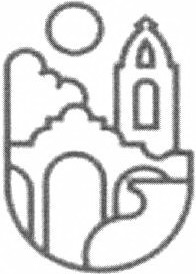 Gob,etno  dt-TLAOUEPAOUEiNDICEPortada-----------------------------------------------------------------------------  p.  1. ind ice-------------------------------------------------------------------------------  p.  2. lntegrantes   de la comisi6n------------------------------------------------   p.  3. Com petenc i as ------------------------------------------------------------------ p. 4. Fundamento  legal  y Misi6n  ------------------------------------------------ p.  5. Obj etivos  ------------------------------------------------------------------------- p. 6. Lineas de acci6n-------------------------------------------------------------p.  6- 11Mapa cronol6gico -------------------------------------------------------  p.  12-19.2PLAN  AN UAL DE TRABAJO DE  LA  COMISION   EDILICIA DE PROMOCION   ECONOMICAIPresidente de la comisi6n  de Promoci6n   Econ6micaRegidor  Braulio   Ernesto Garcia  Perez.Vocal esPRESIDENTA MUNICIPAL:   MIRNA CITLALLI AMAYA DE LUNA. REGIDORA VOCAL: MARIA PATRICIA MEZA NUNEZ. REGIDORA   VOCA: ALMA DOLORES HURTADO CASTILLO.REGIDOR VOCAL:  JOSE ROBERTO GARCIA CASTILLO.3COMPETENCIAS DE LA COMISION;Articulo108.- Compete a la Comisi6n  de Promoci6n  Econ6mica seran las siguientes:I. Velar par la  observancia y aplicaci6n  de las disposiciones normativas en la  materia;II.    Proponer  y  dictaminar    las  iniciativas   que  en  la  materia  sean sometidas a consideraci6n  del Ayuntamiento;Ill. Promover el estudio y acciones pertinentes  tendientes  al desarrollo econ6mico y fomento del  empleo en el Municipio;IV.  Promover e integrar las Consejos Consultivos   Ciudadanos  de la materia,  que  para  tal  efecto sean creados por el  Ayuntamiento;V.   Procurar    la   colaboraci6n    y   coordinaci6n   con   las   diferentes autoridades    en   la   materia,   asi  coma  promover    la   celebraci6n   de contratos o convenios;VI. Orientar la  politicas publicas  que en la  materia deba emprender elMunicipio;  yVII. Asesorar al/la  Presidente/a  Municipal  en  la  materia.FUNDAMENTOLas  actividades   de  esta  comisi6n   edilicia   encuentra   sustento   y fundamento  en los arabiqos  15,  fracci6n VI I  de la  Ley de Transparencia y  Acceso  a  la   lnformaci6n  Publics    del  Estado  de  Jalisco   y  sus Municipios;  numeral  25,  115,  numeral  50 de nuestra Ley del Gobierno y de la Administraci6n   Publica  Municipal   del  Estado de Jalisco,   asl como el  108 del  Reglamento  del  Gobierno y de la  Administraci6n   Publica del Ayuntamiento  Constitucional   de San  Pedro Tlaquepaque,    Jalisco,   lo anterior  sirve para presentar el  siguiente Plan  anual  de trabajo 2022.MISIONConvertir    a  San   Pedro Tlaquepaque    en  lider  estatal  y  nacional  en desarrollo  econ6mico  y turistico  mediante  el analisis  estadistico,  diserio y ejecuci6n  de estrategias  pro activas   y responsables,   que generen mejoras sustantivas   eficaces,  eficientes y cercanas   a la  sociedad  con las cuales  en  coordinaci6n  con  los diferentes niveles  de gobierno de acuerdo a las  atribuciones  legales de esta  comisi6n   y actuando   en transversalidad   con  los  principios y objetivos que sean  siempre mas favorables al  ciudadano tlaquepaquense.OBJETIVOSToda  vez  que  nuestro   rnurucipro   aun  carece   de  un  mecarnsmo   de rnedicion  estadista  propio,  que nos permita  conocer oportuna  y eficientemente   los  pararnetros,  acciones,   sucesos  y demas  variantes necesarias	para  la  optima  proyeccion   de  la prornocion   del   desarrollo econornico  en nuestro  estado  estar en coordinacion  y atencion  con las diversas    coordinaciones    y  direcciones   de  nuestro   ayuntamiento    en beneficio   siempre   del ciudadano  y siempre  aplicando  el derecho  mas favorable  o que tutele  mas sus garantias  de desarrollo.LINEAS DE ACCION;• 		Esta  cornision   desarrollara   las  iniciativas,    gestiones,    y  dernas acciones	necesarias   para dotar  a nuestra  ciudad   del  dinamismo funcional  necesario  que detone   la inversion,    el  emprendimiento,   la participacion	y la sana sustentable   competencia   empresarial,   con el objetivo  de  reactivar  la  economia   en los  nuevos  como  en los empresarios  ya establecidos   que tanto  han sido afectados  en esta pandemia.• 	La  juventud,    los acadernicos   y las  organizaciones    sociales  que participen  en las arnbitos   de nuestra   competencia,   especialmenteel cooperativismo,   tendran  en esta comision,   un  espacio  abierto  a propuestas,    mismas  que  dotaremos   y aplicaremos   en  acetones efectivas    mediante    estrategias    tecnicas     correctas,     siernpreceriidas a los  principios   de honestidad,    legalidad   y el buen derecho en armonia  con  el  principio   pro persona.• 	En  diversas    partes  del   mundo  las  cooperativas   en sus  multiples formas     de   organizaci6n      juegan     un   papel     importante     en   el desarrollo   de  la  sociedad,     bien    sean   estas   de  consume,     de producci6n    de   credito   y  de   ahorro    o  de   vivienda,    de   sus caracteristicas   fundamentales    es que mediante   la  cooperaci6n  de todos	los  socios   hacen   frente   a  las   diversas     retos   que   se presentan  en  arnbitos especificos  de la  vida cotidiana    impulsandoel  desarrollo   econ6mico   de una region,   etnia,   oficio,   o sector  de la sociedad.    En ese caso  concrete,    nuestra  comisi6n    propondra    al ayuntamiento   las directrices   de la polltica   en materia   de fomento cooperative,    se integren   y complementen    entre  si vigilando    que los   programas    en   materia    de   fomento    cooperative    que    se instauren   en el municipio,   se ajusten  a los  objetivos  y lineamientos de la politica    social.  Por lo cual   solicitaremos    la elaboraci6n    de estudios    de  investigaci6n    sobre  las  materias  que  incidan     en el desarrollo  del cooperativismo   en  el municipio    y su  integraci6n    en el  apartado   productive   local,   buscando   ser  mas asertivos  en los programas  y apoyos  y direccionarlos     bien  en  el  sentido  correcto para  que   estos  tengan   una  explotaci6n     y  aprovechamiento    al maxima,     realizando      estudios    y   analisis      con   base       a    las necesidades    de cada sector o colonia   en especifico  buscando  ser objetivos   es las  necesidades    de cada   zona   en lo particular.• 		La evaluaci6n minuciosa  y continua a partir del  mes de Enero que entramos  en  actividades  edilicias  de  las dependencias municipales encargadas del fomento econ6mico y de sus resultados, nos perrnitira proponer las medidas pertinentes para reorientar las politicas de desarrollo econ6mico que se deban de emprender en nuestro municipio,  como sabemos la sociedad es cambiante y deberemos de adecuar los programas como reglamentos siempre en beneficio de la sociedad y que esta ya se desarroll6  econ6micamente  y  por  ende  el   municipio  hara  lo rrusrno.• 	Estableceremos un calendario de mesas de trabajo y faros que nos permita garantizar la comunicaci6n permanente con los representantes de los diversos sectores sociales  del  municipio, para  estudiar  todas  aquellas  propuestas  que  favorezcan    una mayor afluencia  turistica  y desarrollo  econ6mico,   tendientes  a mejorar la economia municipal,  con el  objetivo tarnbien de ser un municipio atractivo e interesante para los inversionistas  y nuevos empresarios que sientan la confianza y la certeza de poder comenzar sus negocios en nuestro municipio  y poderse desarrollar,  con la  plena tranquilidad que estaran  respaldados por nuestro ayuntamiento.• 		Solicitaremos se incluya  una  partida especifica en el presupuesto de egresos para realizar la promoci6n asertiva de las relaciones internaciones  con  las  autoridades  de  las  actuales  ciudadeshermanas de los diferentes paises del mundo a efecto de reactivar y en su caso establecer un verdadero intercambio turistico coma de desarrollo econ6mico, y buscar en los sectores que se lograron eficientar los programas o politicas que se utilizaron para su favorable desarrollo y aplicarlo  en nuestro municipio• 	Ante la  politica actual de nuestro palsy de todo el mundo que esta aconteciendo  respecto de la  pandemia que aun no cesa y esto desencadenando en perdidas para los empresarios insostenibles se	buscara   reactivar  con  apoyos  y  programas  de  nuestro municipio con el objetivo primordial  de reactivar la economia  en nuestro municipio y se generen los empleos directos e indirectos que se tenian y mas registrados,  para ser Tlaquepaque el municipio  que brinda seguridad y respaldo total a los empresarios coma a los nuevos que comienzan un  camino  el cual estaremos de  la  mano   por  el  bien  de  todos  caminando  juntas  y  hacia adelante.•		Desde luego en nuestra actividad  basica incluye analizar  yen  su caso	dictaminar    los   asuntos    turnados   por   el    pleno   del ayuntamiento  a  esta  comisi6n   edilicia,   dando  observancia  y aplicando  las  disposiciones  legales  que  competen,   asi  coma proponer  dictaminar las iniciativas   en  materia sean sometidas a esta comisi6n,  siempre favoreciendo a  la  persona y aplicando el derecho mas favorable.• 	Revisaremos  la  viabilidad,    legalidad  y actuaci6n  de los  consejos  y cormsiones,      como    cornites    que   en   materia    de   promoci6n econ6mica     actuen    dentro    de   la   estructura    municipal      que contemplen     los     diversos     reglamentos     para    garantizar     su funcionamiento.• 		Desarrollaremos   incentives    para talentos  j6venes  principalmente investigadores,   emprendedores,   academicos   y estudiantes,     con intenci6n  de contribuir  al  desarrollo  de nuestro  municipio.• 		Buscar  reactivar  los   mercados  y  centres  de  cornercro   de  cada colonia    con el objetivo  de apoyar  a los  comerciantes   establecidosy que han resistidos  los embates  de la  presente  pandemia  que les ha obligado  a cerrar sus negocios  y despedir  a sus trabajadores, por   ende   apoyaremos    a   los   comerciantes    con   incentives   y programas    con   el  fin   de   que   reabran   sus   negocios     o   los fortalezcan  si ya existieran.• 	Apoyar,    remodelar   y equipar   los  pequerios   mercados   de  cada colonia   que son fuente de comercio  entre las colonias  para que se rehabiliten   los  espacios  como  locales  comerciales   y corredores comerciales  a fin de acercar  los  comercios  y hacerlos   atractivos   a los  comerciantes  como a los empresarios.• 		Establecer  convenios  con diversos  sectores  de la sociedad  como carnaras,   sociedades,   empresas  y dernas  con el fin de capacitara las empresarios   coma a los comerciantes   con el fin  de capacitar, eficientar  y ser su  labor  mas amena   y con  capacidades    para poder desarrollar    y   fortalecer    su    negocio     como   el   trato   con    los empleados.Seguimos    convencidos    de  que   mediante     a  lo   largo   de  los  objetivos expuestos,   es no  solo   posible   sino  inevitable    el  desarrollo   potencial   de nuestra economia   y del  crecimiento  exponencial    de nuestra  ciudad.MAPA CRONOCOLOGICOpresente Presentaci6n          comisi6n. del  informeanualde                  Presentar actividades  de      iniciativas   de la  comisi6n            turno de edilicia.                    nuestracomisi6n   que se necesiten.ATENTAMENTEAYUNTAMIENTO	CONSTITUCIONAL    DE SAN  PEDRO TLAQUEPAQUE	JALISCO.\REGIDOR  PRE                  DE~A  COMISION BRAULI	ERNESTO  GARCIA  PEREZ.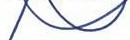 MIRNA  CITLALLI   AMAYA  DE LUNA. PRESIDENTA   MUNICIPALMARIA  PATRICIA  MEZA#UNEZ.REGIDORA  VOCAL.ALMA DOLOR~An'RTADOCASTILLO.REGIDORA VOCAL./JOSE ROBERTO ~AR~IA  CASTILLO.REGIDOR VOCAL.MES DE TRABAJOACCIONESTAREASRESULTADOS.Enere del ario2023.Primera  sesi6n ordinaria  de cemisi6nedilicia.Convocar  en tiernpo y forrna mediante  oficio a todos los integrantes    de la  cornision.Presentaci6n, lectura y aprebaci6n  del plan   anual de trabajo.Recepci6n   de asuntos pendientes  de comision.Acta y lista  de asistencia.Aprebaci6n	del plan anual   de trabaje  de cemisi6n.Minuta desesi6n y lista  de asistencia.Turne  de asuntos pendientes    a los integrantes de cornision edilicia.Febrero  del ario2023.Segundasesi6n  ordinaria edilicia.Convocar  en tiempo  y forma mediante   oficio atodosles integrantes    de la  comisi6n.Cronograma  de actividades    dela comisi6n edilicia.Acta y lista  de asistencia.Minuta y lista de asistencia.Acta de sesi6n.Marze del  ario2023.Tercera  sesi6n ordinariaedilicia.Convocar  en tiernpo y forma mediante   oficioEstudio,analisis  y en su cado dictaminaci6nde asuntos pendientesturnados  a estaProyecto  de dictamen    de los asuntos pendientes turnades  a esta comisi6n  porparte deatodoslos integrantes   de la  comisi6n.Presentaci6n del primera informe trimestral   decomision.comisi6n  por secretaria general.Acta y lista  de asistencia.secretaria general.Minuta y lista de asistencia.Acta de sesi6n.Abril  del  ario2023.Cuarta sesi6n ordinaria edilicia.Convocar  en tiempo  y forma mediante  oficio a todos  los integrantes  de la comisi6n.Presentaci6n del dictamen para su estudio y aprobaci6nde los asuntospendientes.Presentaci6n de  los  asuntos nuevos yen  su caso de las iniciativas  de turno  que nos ocupen.Acta y lista  de asistencia.Turno  del dictamen  a personal  de pleno para su aprobaci6n	de los asuntos pendientes.Estudio  y analisis   de los asuntos  de turno que seanturnados  a esta comisi6n.Acta de sesi6n.Mayo del  ario2023.Quinta  sesi6n ordinaria edilicia.Convocar  en tiempo  y forma mediante  oficio a todos  los integrantes  de la comisi6n.Acta y lista de asistencia.Recepci6n  de turnos  a la presente comisi6n  que hubiera  nuevos por parte de secretaria.Comparecenciay participaci6nAnalisis,estudio  y en su caso dictamen de los  turnos  a esta comisi6n  y asuntos pendientes.Acta de sesi6n y minuta.en las..corrusrones ocornites  que integre  la presente comisi6n.Presentar iniciativas    de turno de nuestra comisi6n   que se necesiten.Junio del ario2023.Sexta sesi6n ordinaria edilicia.Convocar  en tiempo  y forma mediante  oficio atodoslos integrantes    de la  comisi6n.Presentaci6n delsegundo informe trimestral   de actividades.Acta y lista  de asistencia.Recepci6n   de turnos  a la presente comisi6n    quehubiera  nuevos por parte de secretaria.Comparecencia y participaci6n en las comisiones    o cornites   que integre   la presente comisi6n.Presentar iniciativas   de turno de nuestraAnalisis,estudio   y en su caso dictamen de los turnos  a esta comisi6n   y asuntos pendientes.Acta de sesi6n y minuta. Aprobaci6n  del segundoinformetrimestral   de actividades.comisi6n  que se necesiten.Julio del  ario2023.Septirna  sesi6n ordinariaedilicia.Convocar  en tiempo  y forma mediante  oficio a todos  las integrantes   de la  comisi6n.Acta y lista   deasistencia.Recepci6n  de turnos  a la presente comisi6n  que hubiera  nuevos par parte de secretaria.Comparecencia y participaci6n en las..cormsrones   ocomites  que integre   la presente comisi6n.Presentar iniciativas   de turno de nuestra comisi6n   que se necesiten.Analisis,estud io y en su caso dictamende las turnos  a esta comisi6n  y asuntos pendientes.Acta de sesi6ny minuta.Agosto  del ario2023.Octava  sesi6n ordinaria edilicia.Convocar  en tiempo   y forma mediante  oficio a todos lasActa y lista  de asistencia.Recepci6n   de turnos  a la presente comisi6n   quehubiera  nuevosAnalisis,estudio   y en su caso dictamende las turnos  a esta comisi6n   y asuntos pendientes.integrantes  de la comisi6n.por parte de secretaria.Comparecencia y participaci6n en las comisiones   o cornites queintegre  la presente comisi6n.Presentar iniciativas   de turno de nuestra comisi6n  que se necesiten.Acta de sesi6ny minuta.Septiembre  del ario 2023.Novena sesi6n ordinaria edilicia.Convocar  en tiempo y forma mediante  oficio atodoslos integrantes  dela  comisi6n.Convocar  en tiempo  y forma mediante  oficio atodoslos integrantes  de la  comisi6n.Presentaci6n del tercerActa y lista  de asistencia.Recepci6n  de turnos  a la presente comisi6n  que hubiera  nuevos por parte de secretaria.Comparecencia y participaci6n en las comisiones  o cornites queintegre  la presente comisi6n.Analisis,estudio  y en su caso dictamende los turnos  a esta comisi6n  y asuntos pendientes.Acta de sesi6ny minuta.Aprobaci6n  del tercer  informe trimestral  de actividades.informe de actividades  de comisi6n.Presentar iniciativas  de turno de nuestra comisi6n  que se necesiten.Octubre  del ario 2023.Decima  sesi6n ordinaria edilicia.Convocar  en tiempo  y forma mediante  oficio a todos  los integrantes  de la comisi6n.Acta y lista de asistencia.Recepci6n  de turnos  a la presente comisi6n   que hubiera  nuevos por parte de secretaria.Comparecencia y participaci6nen las..cormsrones ocornites que integre  la presente comisi6n.Presentar iniciativas   de turno de nuestra comisi6n  que se necesiten.Analisis.estudio  y en su caso dictamen de los  turnos  aesta comisi6n  yasuntos pendientes.Acta de sesi6n y minuta.Noviembre  del ario 2023Deci ma pri mera sesi6n ordinaria edilicia.Acta y lista  de asistencia.Recepci6n  de turnos  a laAnalisis,estudio  y en su caso dictamen de los turnos  aesta comisi6n  yConvocar  en tiempo  y forma mediante  oficio atodoslos integrantes  de la comisi6n.presente comisi6n  que hubiera  nuevos por parte de secretaria.Comparecencia y participaci6n en las..corms.ones  ocomites  que integre  la presente comisi6n.Presentar iniciativas  de turno de nuestra comisi6n  que se necesiten.asuntos pendientes.Acta de sesi6n y minuta.Diciembre  del2023.Decimasegunda  sesi6n ordinariaedilicia.Convocar  en tiempo   y forma mediante  oficio a todos  los integrantes  de la comisi6n.Presentaci6n delcuarto informe trimestral  de actividades.Acta y lista de asistencia.Recepci6n  de turnos  a la presente comisi6n  que hubiera  nuevos por parte de secretaria.Comparecencia y participaci6n en las comisiones   o cornites que inteore  laAnalisis,estudio  y en su caso dictamen de los  turnos  aesta comisi6n  y asuntos pendientes.Acta de sesi6n y minuta